Netflix, Hulu, Amazon Will Lead OTT Access Revenue to $22BThat’s according to Convergence Research Group’s new study,  "The Battle for the American Couch Potato: OTT and TV." Based on 66 over-the-top (OTT) providers, led by Netflix, Hulu and Amazon, the firm estimates U.S. OTT access revenue grew 37% to $16.3 billion in 2018 and will grow even further to reach $22 billion for 2019.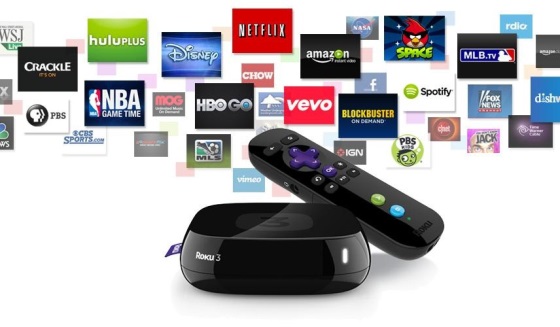 Fierce Video 4.22.19https://www.fiercevideo.com/video/netflix-hulu-amazon-will-lead-ott-access-revenue-to-22b-2019-study-says?mkt_tok=eyJpIjoiTWpVMU5EZGtNamM0TTJNNCIsInQiOiJrb0VMMWltVEE5Q2xPR0FMVVwvdkJ1RTlnaXhCRzczV1FcL1dCaU9ucUdRSUVSbHZCajZ0ZUI0b0xodlBORnBLcjFadmYwT1hncUZONDdWNnRDVllYTE55NXdDb2NJZU5hWHhHVkM4bytKOFpLbFVBZzBxbEtNRUN0c2VNY2tKTkJlIn0%3D&mrkid=694750&utm_source=Listrak&utm_medium=Email&utm_term=OTT+Access+Revenue+To+Hit+%2422B+In+2019&utm_campaign=OTT+Access+Revenue+To+Hit+%2422B+In+2019Image credit:http://www.tonex.com/wp-content/uploads/ott-tv-training.jpg